ЗАГАДКИК низу летит капельками,                А кверху –невидимкою.(Вода)В жаркий день                           Самой желанной бывает.(Вода)Я и туча, и туман, и ручей, и океан,    И летаю, и бегу,                               И стеклянной быть могу!(Вода)Чего в гору не выкатить,                  В решете не унести                          И в руках не удержать?(Вода) ПОСЛОВИЦЫ И ПОГОВОРКИ                        О ВОДЕВода всему госпожа: воды и огонь боится.Не плюй в колодец: пригодится водицы напиться.Под лежачий камень вода не течет.Он из воды сухой выйдет.С водой и огнем не поспоришь.На обиженных воду возят.Воду в ступе толочь.В решете воду не носят.Как с гуся вода.Глубокая вода не мутится.Вода с водой – не гора с горой: сольются.Как в воду канул.Вода – сама себе царь.Богато живем – сполна воду пьем.Вода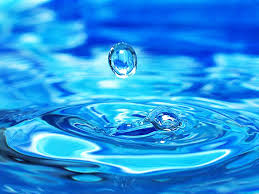 МБДОУ д/с № 61ПОЗНАВАТЕЛЬНЫЕ ОПЫТЫДЛЯ ДЕТЕЙМожет ли "кипеть" холодная вода? Для проведения опыта вам понадобятся: плотный носовой платок, стакан воды, аптечная резинка.
1. Намочим и выжмем носовой платок. 2. Нальём полный стакан холодной воды.
3. Накроем стакан платком и закрепим его на стакане аптечной резинкой.            4. Продавим пальцем середину платка так, чтобы он на 2-3 см погрузился в воду. 5. Переворачиваем стакан над раковиной вверх дном. 6. Одной рукой держим стакан, другой слегка ударим по его дну. Вода в стакане начинает бурлить ("кипит").   Мокрый платок не пропускает воду. Когда мы ударяем по стакану, в нём образуется вакуум, и воздух через носовой платок начинает поступать в воду, всасываемый вакуумом. Вот эти-то пузырьки воздуха и создают впечатление, что вода "кипит".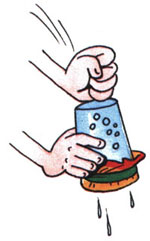 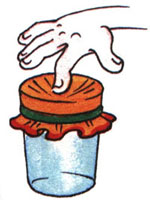 ЖИДКАЯ И ТВЕРДАЯЭто интересный опыт с водой для детей. Вы же замораживаете лед? Отлично, давайте сделаем несколько особенных кубиков. Возьмите тоненькие трубочки для коктейля, обрежьте их примерно по 5 см в длину и воткните в формочку для льда. Поставьте все в холодильник и ждите заморозки. Что получилось? Правильно, твердые кубики с палочкой. Напоминает кораблик? Прикрепим к мачте парус и отправим судно в плавание. Кораблики можно запускать по лужам, а можно устроить регату в тазу с водой. Сначала ребенку будет интересно наблюдать, как вода превращается в лед, а затем удивляться обратному процессу (льдинки быстро растают в воде). Для детей раскроется такое свойство воды, как изменение физического состояния.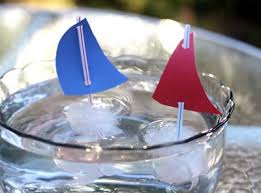 Жидкости слоями.Первый опыт с водой покажет ребенку, что у жидкостей различная плотность. Для опыта понадобиться ¼ стакана подкрашенной воды, ¼ стакана подсолнечного масла и ¼ сиропа. Сливаем все три жидкости в один стакан и через некоторое время видим, что сироп, как самый плотный осел на дно стакана, далее идет слой воды, а сверху – масло.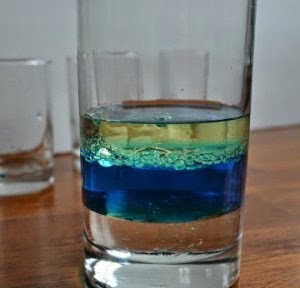 